PROJEKTPLAN JEDNOSTKOWY DOCHODÓW I WYDATKÓW BUDŻETOWYCH NA ROK 2020stan na 2020 r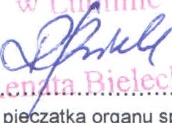 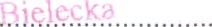 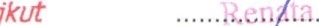 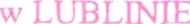 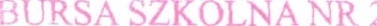 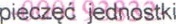 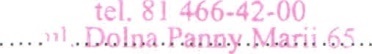 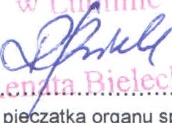 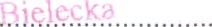 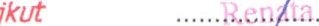 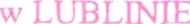 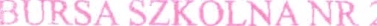 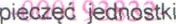 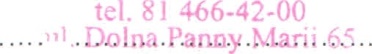 BURSA SZKOLNA NR 2w złotych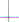 Wydatki bieżące= ogółem1 299 850,00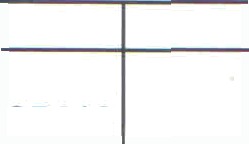 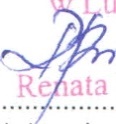 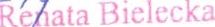 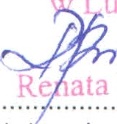 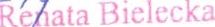 8 4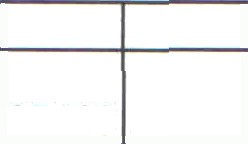 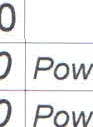 1 z 2412041704210422042404260427042804300Składki na Fundusz Pracy oraz Solidarnościowy Fundusz Wsparcia Osób NiepełnosprawnychWynagrodzenia bezosobowe Zakup materiałów i wyposażenia Zakup środków  żywnościZakup środków dydaktycznych i książek Zakup energiiZakup usług remontowych Zakup usług zdrowotnych Zakup usług pozostałych19 394,0012 000,0030 000,0096 698,00500,0064 000,003 698,001 000,0023 000,00Powiat Powiat Powiat Powiat Powiat Powiat Powiat Powiat Powiat4360 Opłaty z tytułu zakupu usług telekomunikacyjnychOpłaty za administrowanie i czynsze za budynki, lokale i1 300,00Powiat1  54  I	I854104400441044406060pomieszczenia garażowe Podróże służbowe krajoweOdpisy na zakładowy fundusz świadczeń socjalnychWydatki majątkowe - ogółemI. Wydatki na zadania własne realizowane bezudziału środków europejskichEdukacyjna opieka wychowawczalnternaty i bursy szkolneinternat i bursy szkolne prowadzone przez miasto zakupy inwestycyjneWydatki na zakupy inwestycyjne jednostek budżetowych1 300,00700,0044 462,0010 000,00          10 000,0010 000,0010 000,0010 000,0010 000,0010 000,00Powiat Powiat PowiatPowiat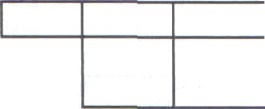 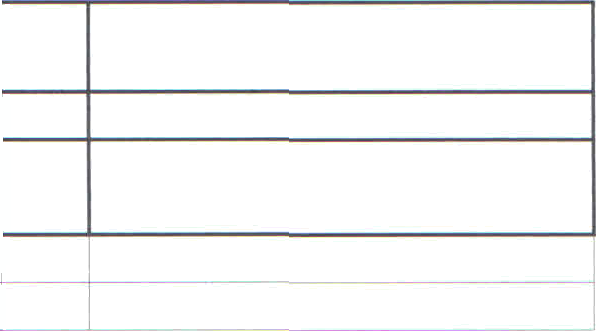 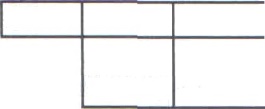 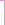 2z230 000,00 Powiat500,00 Powiat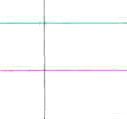 698,00 Powiat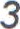  	23 000,00 Powiat	Powiat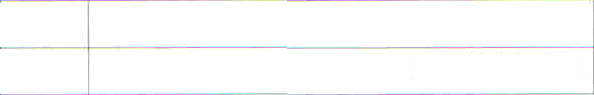 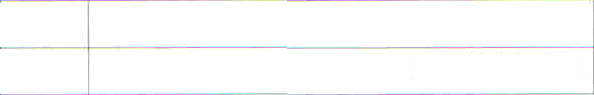 .lubelskie.	Lublin..województwo	gmina - miasto - dzielnica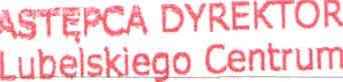 Lublin, dnia 18.12.2019 r.	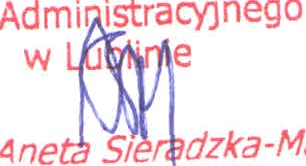 (miejscowość i data)	(podpis i pi ątka organu sporządzającego).lubelskie.	Lublin..województwo	gmina - miasto - dzielnicaLublin, dnia 18.12.2019 r.	(miejscowość i data)	(podpis i pi ątka organu sporządzającego).lubelskie.	Lublin..województwo	gmina - miasto - dzielnicaLublin, dnia 18.12.2019 r.	(miejscowość i data)	(podpis i pi ątka organu sporządzającego).lubelskie.	Lublin..województwo	gmina - miasto - dzielnicaLublin, dnia 18.12.2019 r.	(miejscowość i data)	(podpis i pi ątka organu sporządzającego).lubelskie.	Lublin..województwo	gmina - miasto - dzielnicaLublin, dnia 18.12.2019 r.	(miejscowość i data)	(podpis i pi ątka organu sporządzającego)Zatwierdzam plan jednostkowy:wydatki bieżące w kwocie	1 299 850,00słownie:	jeden milion dwieście dziewięćdziesiąt dziewięć tysięcy osiemset pięćdziesiąt złotych zero groszywydatki majątkowe w kwocie	10 000,00słownie	dziesięć tysięcy złotych zero groszydochody w kwocie	230 255,00słownie:	 dwieście trzydzieści tysięcy dwieście pięćdziesiąt pięć złotych zero groszy '	:"I i il›1ii i‹’Lublin, dnia 18.12.2019 r.	. .. .... ......................... ... .... .... ...(miejscowość i data)	(podpis i pieczęć organu zatwierdzającego)Zatwierdzam plan jednostkowy:wydatki bieżące w kwocie	1 299 850,00słownie:	jeden milion dwieście dziewięćdziesiąt dziewięć tysięcy osiemset pięćdziesiąt złotych zero groszywydatki majątkowe w kwocie	10 000,00słownie	dziesięć tysięcy złotych zero groszydochody w kwocie	230 255,00słownie:	 dwieście trzydzieści tysięcy dwieście pięćdziesiąt pięć złotych zero groszy '	:"I i il›1ii i‹’Lublin, dnia 18.12.2019 r.	. .. .... ......................... ... .... .... ...(miejscowość i data)	(podpis i pieczęć organu zatwierdzającego)Zatwierdzam plan jednostkowy:wydatki bieżące w kwocie	1 299 850,00słownie:	jeden milion dwieście dziewięćdziesiąt dziewięć tysięcy osiemset pięćdziesiąt złotych zero groszywydatki majątkowe w kwocie	10 000,00słownie	dziesięć tysięcy złotych zero groszydochody w kwocie	230 255,00słownie:	 dwieście trzydzieści tysięcy dwieście pięćdziesiąt pięć złotych zero groszy '	:"I i il›1ii i‹’Lublin, dnia 18.12.2019 r.	. .. .... ......................... ... .... .... ...(miejscowość i data)	(podpis i pieczęć organu zatwierdzającego)Zatwierdzam plan jednostkowy:wydatki bieżące w kwocie	1 299 850,00słownie:	jeden milion dwieście dziewięćdziesiąt dziewięć tysięcy osiemset pięćdziesiąt złotych zero groszywydatki majątkowe w kwocie	10 000,00słownie	dziesięć tysięcy złotych zero groszydochody w kwocie	230 255,00słownie:	 dwieście trzydzieści tysięcy dwieście pięćdziesiąt pięć złotych zero groszy '	:"I i il›1ii i‹’Lublin, dnia 18.12.2019 r.	. .. .... ......................... ... .... .... ...(miejscowość i data)	(podpis i pieczęć organu zatwierdzającego)Zatwierdzam plan jednostkowy:wydatki bieżące w kwocie	1 299 850,00słownie:	jeden milion dwieście dziewięćdziesiąt dziewięć tysięcy osiemset pięćdziesiąt złotych zero groszywydatki majątkowe w kwocie	10 000,00słownie	dziesięć tysięcy złotych zero groszydochody w kwocie	230 255,00słownie:	 dwieście trzydzieści tysięcy dwieście pięćdziesiąt pięć złotych zero groszy '	:"I i il›1ii i‹’Lublin, dnia 18.12.2019 r.	. .. .... ......................... ... .... .... ...(miejscowość i data)	(podpis i pieczęć organu zatwierdzającego)DziałRozdz.Paragr.NazwaPlan - 2020 rok12345854101. Dochody w'łasne230 255,0085410Edukacyjna opieka wychowawcza230 255,0085410lnternaty i bumy szkolne230 255,00internat i bursy szkolne prowadzone przez miasto1 299 850,00utrzymanie internatu i burs szkolnych1 299 850,003020Wydatki osobowe niezaliczone do wynagrodzeń1 640,00 Powiat4010Wynagrodzenia osobowe pracowników795 988,00 Powiat4040Dodatkowe wynagrodzenie roczne61 516,00 Powiat4110Składki na ubezpieczenia społeczne142 654,00 Powiat